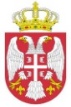 РЕПУБЛИКА СРБИЈА                                                                                                                            ОПШТИНА ЛАПОВООПШТИНСКО ВЕЋЕБрој: 001206908 2024 08233 003 000 060 050Датум:  29. 03. 2024. годинеЛАПОВО	На основу члана 47. став 1. Закона о локалној самоуправи („Службени гласник РС“, број 129/07, 83/2014 – др.закон, 101/2016 – др.закон, 47/2018, 111/2021 – др.закон), члана 54. став 1. тачка 5. и члана 59. став 1. Статута Општине Лапово („Службени гласник општине Лапово“, број 2/19) и члана 15. Пословника о раду Општинског већа општине  Лапово („Службени гласник општине Лапово“, број 14/20)САЗИВАМ 3. СЕДНИЦУ ОПШТИНСКОГ ВЕЋА ОПШТИНЕ ЛАПОВО	Седница ће бити одржана дана 1. априла 2024. године (ПОНЕДЕЉАК) са почетком у 9 часова у сали СО Лапово, ул. Његошева бр. 18.За седницу предлажем следећиД Н Е В Н И   Р Е ДУсвајање записника са 2. седнице Општинског већа општине ЛаповоУсвајање Правилника о организацији  и  систематизацији радних места у Општинској управи општине ЛаповоИзвестилац : Службеница у ОУ Лапово задужена за послове управљања људским ресурсима, Татјана МилетићРазматрање Извештаја о раду Жалбене комисије за 2022. годину Известилац : Секретар СОРазматрање Извештаја о раду Жалбене комисије за 2023. годину Известилац : Секретар СОДоношење Решења  о одређивању коефицијента за утврђивање плате заменици начелнице Општинске управе општине Лапово Известилац : Секретар СОИздавање Наредбе ВД начелници ОУ општине ЛаповоИзвестилац : Секретар СОДоношење појединачних Решења о одобрењу годишњих програма и одређењу висине средстава за реализацију програма у области спорта за 2024. годинуИзвестилац : Секретар СОРасписивање Јавног конкурса за финансирање/суфинансирање програма удружења  средствима из буџета Општине Лапово у 2024. годиниИзвестилац : Секретар СОДоношење Решења о одбацивању пријаве за учешће на Конкурсу за суфинансирање пројеката за остваривање јавног интереса у области јавног информисања на територији општине Лапово у 2024. години, удружења „Патриотски блок“ из БаточинеИзвестилац: Представник Стручне службеДоношење Решења о именовању чланова Комисије за вредновање пројеката у области јавног информисања поднетих на Конкурс за суфинансирање пројеката за остваривање јавног интереса у области јавног информисања на територији општине Лапово у 2024. годиниИзвестилац: Представник Стручне службеУтврђивање предлога Одлуке о измени Одлуке о финансијској подршци родитељима новорођене деце са територије Општине ЛаповоИзвестилац : Секретар СОУтврђивање предлога Одлуке о допуни Одлуке о образовању Комисије за плановеИзвестилац : Секретар СОУтврђивање предлога Одлуке о давању сагласности за закључење Уговора о међусобним правима и обавезама између Општине Лапово и Добровољног ватрогасног друштва за 2024. годинуИзвестилац : Секретар СОУтврђивање предлога Одлуке о начину образовања, задацима и начину рада Савета за родну равноправностИзвестилац : Секретар СОУтврђивање предлога Одлуке о повећању основног новчаног капитала у ЈКСП „МОРАВА“  ЛаповоИзвестилац : Шеф Одсека за послове локалне пореске администрације и јавних набавки, Марија МиличићДоношење Одлуке о оснивању Савета за координацију послова безбедности саобраћаја на путевима општине ЛаповоИзвестилац : Секретар СОДоношење Решења о укидању статуса добра у општој употреби- улицеИзвестилац : Руководилац Одељења за урбанизам, имовинско-правне и стамбено-комуналне пословеТекућа питањаПРЕДСЕДНИКБобан Миличић